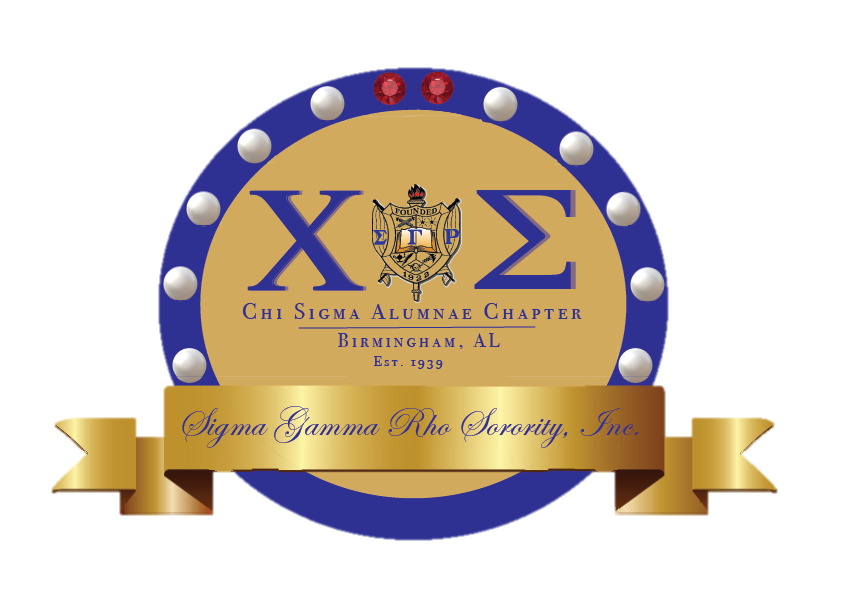 ccc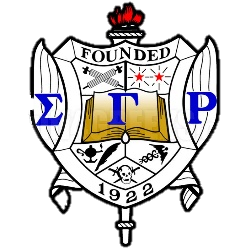 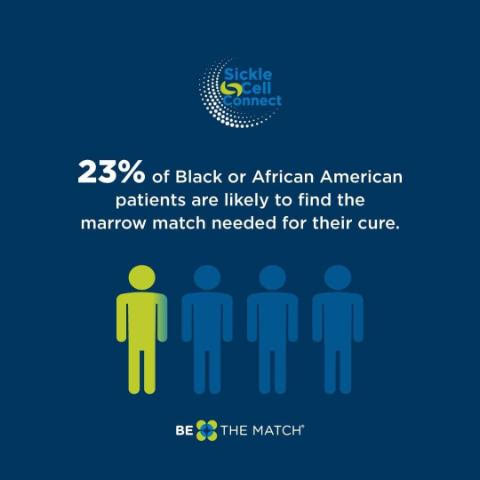 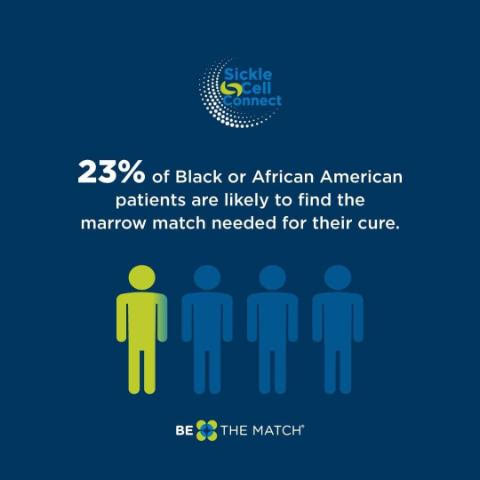 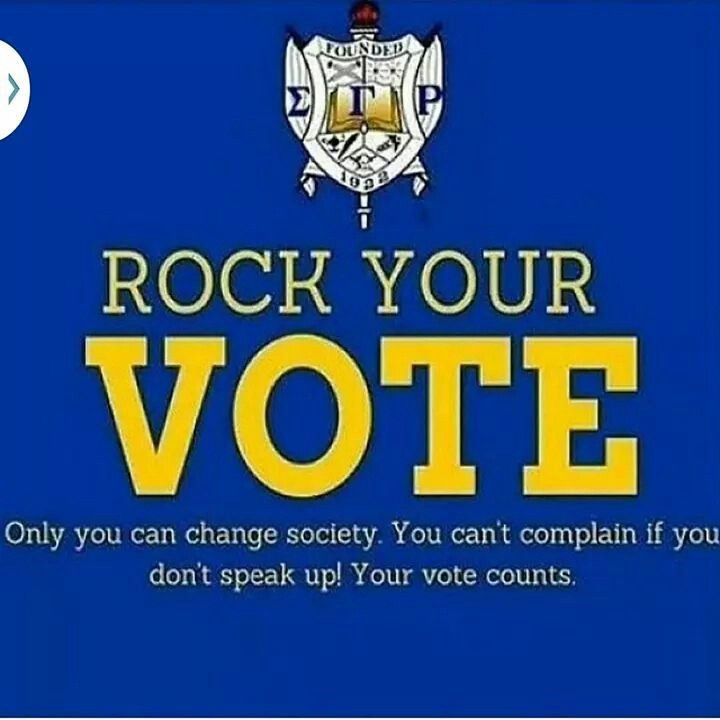 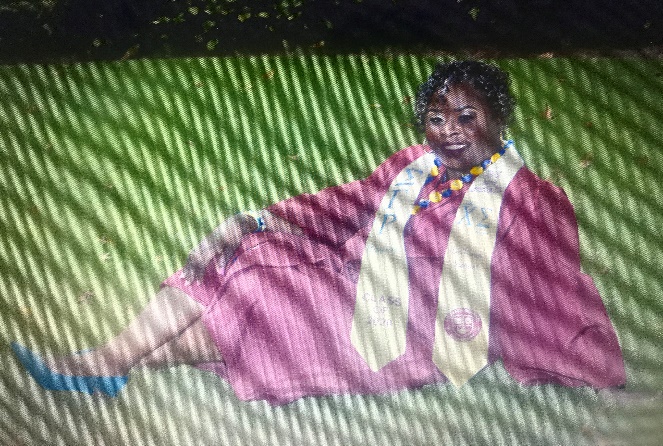 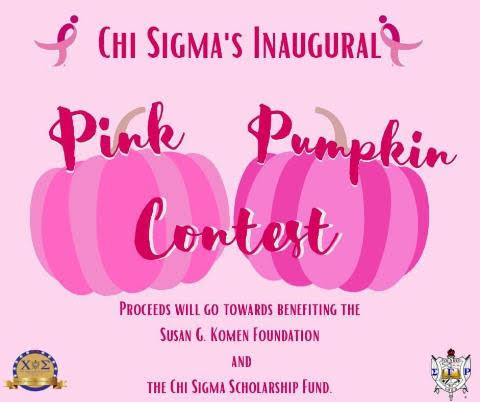 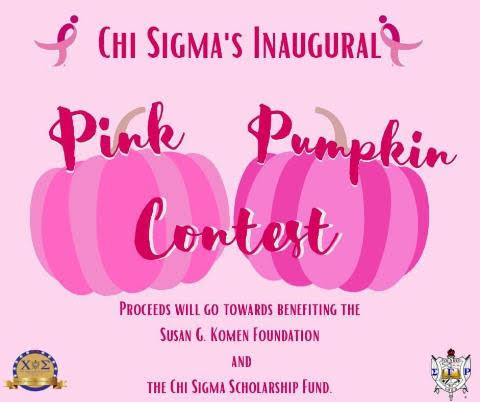 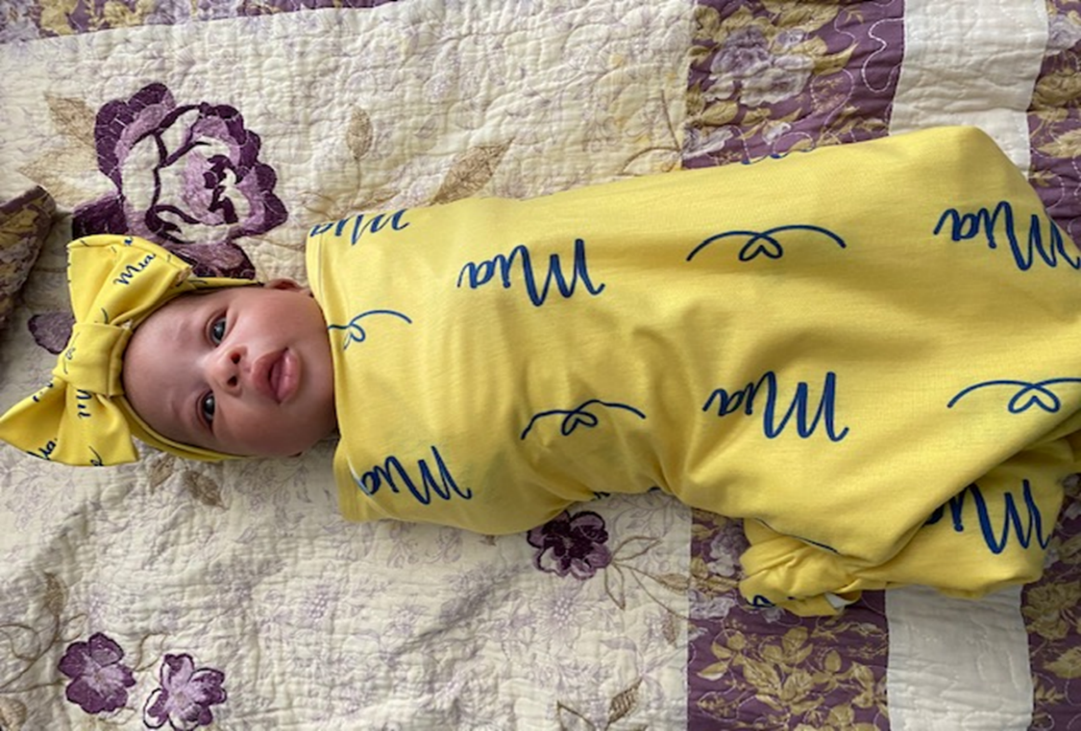 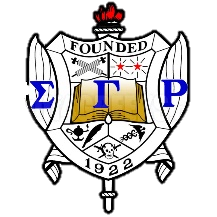 